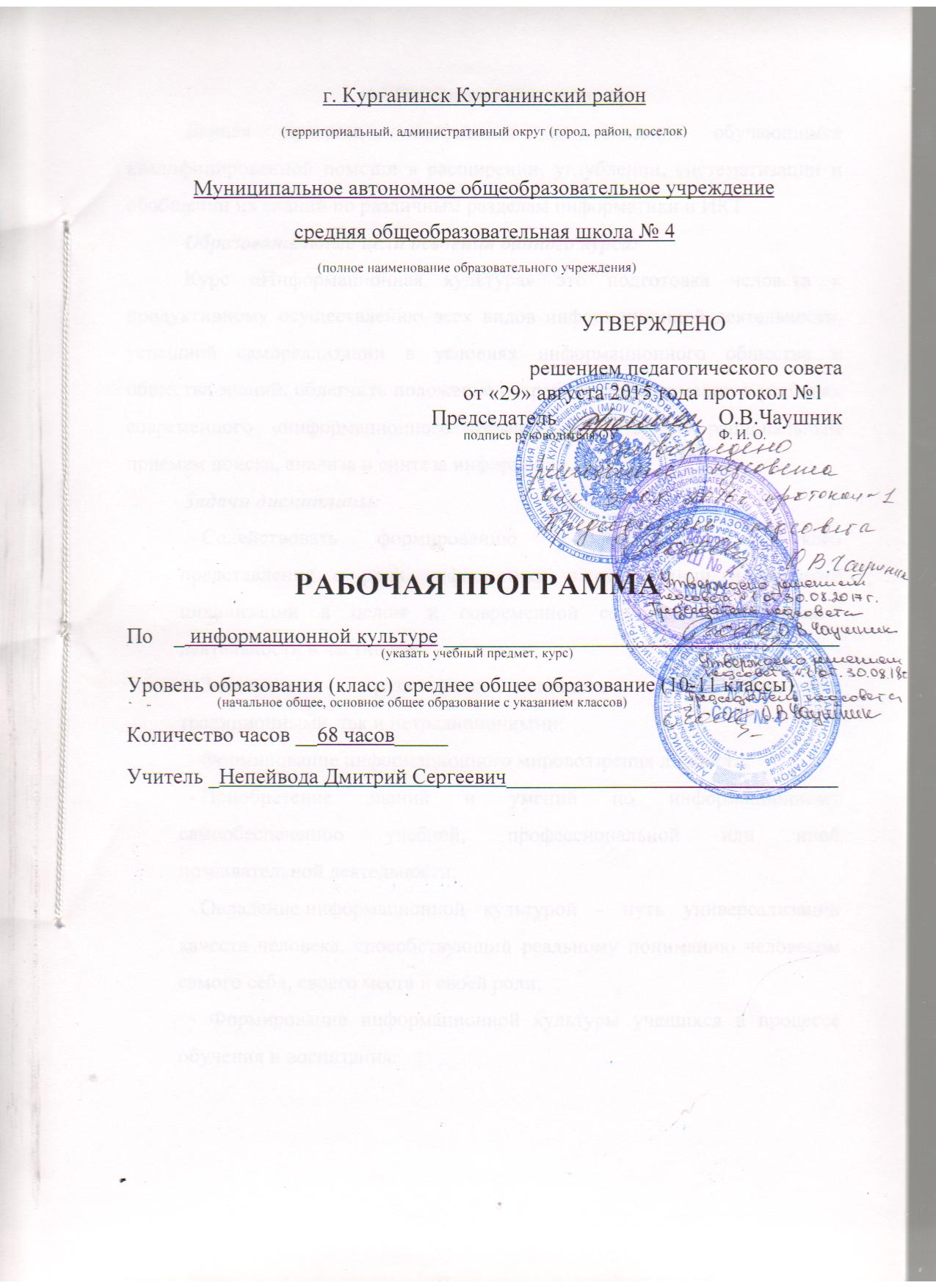 Пояснительная записка.Данная программа направлена на оказание обучающимся квалифицированной помощи в расширении, углублении, систематизации и обобщении их знаний по различным разделам информатики и ИКТОбразовательные цели освоения данного курса:Курс «Информационная культура» это подготовка человека к продуктивному осуществлению всех видов информационной деятельности, успешной самореализации в условиях информационного общества и общества знаний, облегчить положение потребителя информации в условиях современного «информационного взрыва», научить его рациональным приемам поиска, анализа и синтеза информации.Задачи дисциплины:Содействовать формированию у обучающихся четкого представления о роли информатики в становлении и развитии цивилизации в целом и современной социально-экономической деятельности в частности;Знакомство с различными источниками информации, как традиционными, так и нетрадиционными;Формирование информационного мировоззрения личности;Приобретение знаний и умений по информационному самообеспечению учебной, профессиональной или иной познавательной деятельности;Овладение информационной	культурой - путь универсализации качеств человека, способствующий реальному пониманию человеком самого себя, своего места и своей роли;- Формирование информационной культуры учащихся в процессе обучения и воспитания.Общая характеристики учебного курса.Информационная культура – это курс, ориентированный на воспитание у учащихся грамотного использования новых информационных технологий в современном обществе.В понятие информационной культуры входит:понимание закономерностей информационных процессов;умение организовать поиск и отбор информации, необходимой для решения стоящей перед человеком задачи;умение оценивать достоверность, полноту, объективность и другие характеристики поступающей информации;умение представлять информацию в различных видах, обрабатывать ее посредством подходящих информационных (в том числе, компьютерных) технологий;умение применять полученную информацию для принятия решений;этичное поведение при использовании информации.Описание места учебного предмета в учебном плане.Программа рассчитана на 1 час в неделю, всего 68 часов: 34 часа в 10 классе и 34 часа в 11 классе. Содержание программы.10 класс1. Информационные технологии – 17 часовВведение. Информация и информационные процессы.1.1. Кодирование и обработка текстовой информации1.1.1.  Кодирование текстовой информации1.1.2. Создание документов в текстовых редакторах1.1.3. Форматирование документов в текстовых редакторах1.1.4. Компьютерные словари и системы компьютерного перевода текстов1.1.5. Системы оптического распознавания документов 1.2. Кодирование и обработка графической информации1.2.1.  Кодирование графической информации1.2.2. Растровая графика1.2.3. Векторная графика1.3. Кодирование звуковой информации1.4. Компьютерные презентации 1.5. Кодирование и обработка числовой информации1.5.1. Представление числовой информации с помощью систем счисления1.5.2. Электронные таблицы1.5.3. Построение диаграмм и графиковПрактические работы (6):Практическая работа 1.1. Создание и форматирование документаПрактическая работа 1.2. Сканирование «бумажного» и распознавание электронного текстового документаПрактическая работа 1.3. Разработка мультимедийной интерактивной презентации Практическая работа 1.4. Перевод чисел из одной системы счисления в другую с помощью калькулятораПрактическая работа 1.5. Относительные, абсолютные и смешанные ссылки в электронных таблицахПрактическая работа 1.6. Построение диаграмм различных типов 2. Коммуникационные технологии – 17 часов2.1. Локальные компьютерные сети2.2. Глобальная компьютерная сеть Интернет2.3. Подключение к Интернету2.4. Всемирная паутина2.5. Электронная почта2.6. Общение в Интернете в реальном времени2.7. Файловые архивы2.8. Радио, телевидение и Web-камеры в Интернете2.9. Геоинформационные системы в Интернете2.10. Поиск информации в Интернете2.11.  Электронная коммерция в Интернете2.12.  Библиотеки, энциклопедии и словари в Интернете2.13. Основы языка разметки гипертекстаПрактические работы (6): Практическая работа 2.1. Предоставление общего доступа к принтеру в локальной сетиПрактическая работа 2.2. Подключения к Интернету и определение IP-адресаПрактическая работа 2.3. Работа с электронной почтой  Практическая работа 2.4. Общение в реальном времени в глобальной и локальных компьютерных сетяхПрактическая работа 2.5. Работа с файловыми архивамиПрактическая работа 2.6. Разработка сайта с использованием Web-редактора11 класс1. Компьютер как средство автоматизацииинформационных процессов– 11 часов1.1. История развития вычислительной техники1.2. Архитектура персонального компьютера1.3. Операционные системы1.3.1. Основные характеристики операционных систем1.3.2. Операционная система Windows1.3.3. Операционная система Linux1.4. Защита от несанкционированного доступа к информации1.4.1. Защита с использованием паролей1.4.2. Биометрические системы защиты1.5. Физическая защита данных на дисках1.6. Защита от вредоносных программ1.6.1. Вредоносные и антивирусные программы1.6.2. Компьютерные вирусы и защита от них1.6.3. Сетевые черви и защита от них1.6.4. Троянские программы и защита от них3.6.5. Хакерские утилиты и защита от нихПрактические работы (5):Практическая работа 1.1. Виртуальные компьютерные музеиПрактическая работа 1.2. Сведения об архитектуре компьютераПрактическая работа 1.3. Сведения о логических разделах дисковПрактическое задание 1.4. Защита от компьютерных вирусовПрактическое задание 1.5. Защита от хакерских атак2. Моделирование и формализация– 6 часов2.1.  Моделирование как метод познания2.2.  Системный подход в моделировании2.3.  Формы представления моделей2.4. Формализация2.5. Основные этапы разработки и исследования моделей на компьютере2.6. Исследование интерактивных компьютерных моделейПрактические работы (1)2.6.1. Исследование физических моделей2.6.2. Исследование алгебраических моделей2.6.3. Исследование геометрических моделей 2.6.4. Исследование химических моделей2.6.5. Исследование биологических моделей3. Базы данных.Системы управления базами данных (СУБД) – 8 час3.1. Табличные базы данных3.2. Система управления базами данных3.2.1. Основные объекты СУБД: таблицы, формы, запросы, отчеты3.2.2. Использование Формы для просмотра и редактирования записей в табличной базе данных3.2.3. Поиск записей в табличной базе данных с помощью Фильтров  и Запросов3.2.4. Сортировка записей в табличной базе данных3.2.5. Печать данных с помощью Отчетов3.3. Иерархические базы данных3.4. Сетевые базы данныхПрактические работы (4)Практическое задание 3.1. Создание табличной базы данныхПрактическое задание 3.2. Поиск записей в табличной базе данных с помощью Фильтров  и  ЗапросовПрактическое задание 3.3. Сортировка записей в табличной базе данныхПрактическое задание 3.4. Создание генеалогического древа семьи4. Информатизация общества– 3 часа4.1. Право в Интернете4.2. Этика в Интернете4.3. Перспективы развития информационных и коммуникационных технологий5. Повторение.Тесты по темам курса «Информатика и ИКТ»– 6 часовТема 1. Информация. Кодирование информацииТема 2. Устройство компьютера и программное обеспечениеТема 3. Алгоритмизация и программированиеТема 4. Основы логики и логические основы компьютераТема 5. Моделирование и формализацияТема 6. Информационные технологииТема 7. Коммуникационные технологииТребования к уровню подготовки учащихсяВ результате изучения курса «Информационная культура» ученик должензнать/пониматьРазличать методы измерения количества информации: вероятностный и алфавитный. Знать единицы измерения информации.Назначение наиболее распространенных средств автоматизации информационной  деятельности (текстовых редакторов, текстовых процессоров, графических редакторов, электронных таблиц, баз данных, компьютерных сетей.Назначение и виды информационных моделей, описывающих реальные объекты или процессы.Использование алгоритма как модели автоматизации деятельности.Назначение и функции операционных систем.уметьОценивать достоверность информации, сопоставляя различные источники.Использовать готовые информационные модели, оценивать их соответствие реальному объекту и целям моделирования.Осуществлять выбор способа представления информации в соответствии с поставленной задачей.Просматривать, создавать, редактировать, сохранять записи в базах данных.Осуществлять поиск информации в базах данных, компьютерных сетях и пр.Представлять числовую информацию различными способами (таблица, массив, график, диаграмма и пр.)Соблюдать правила техники безопасности и гигиенические рекомендации при использовании средств ИКТ.Использовать приобретенные знания и умения в практической деятельности и повседневной жизни для:автоматизации коммуникационной деятельности;эффективного применения информационных образовательных ресурсов в       учебной деятельности.5. Тематическое планирование6. Учебно-методическое и материально-техническое обеспечениеЦифровые образовательные ресурсы:Единая коллекция цифровых образовательных ресурсов http://school-collection.edu.ru.Аппаратные средстваКомпьютер – универсальное устройство обработки информации; основная конфигурация современного компьютера обеспечивает учащемуся мультимедиа-возможности: видео-изображение, качественный стереозвук в наушниках, речевой ввод с микрофона и др.Проектор, подсоединяемый к компьютеру, видеомагнитофону, микроскопу и т. п.; технологический элемент новой грамотности – радикально повышает: уровень наглядности в работе учителя, возможность для учащихся представлять результаты своей работы всему классу, эффективность организационных и административных выступлений.Принтер – позволяет фиксировать на бумаге информацию, найденную и созданную учащимися или учителем. Для многих школьных применений необходим или желателен цветной принтер. В некоторых ситуациях очень желательно использование бумаги и изображения большого формата.Устройства вывода звуковой информации – музыкальные колонки для озвучивания всего класса.Устройства для ручного ввода текстовой информации и манипулирования экранными объектами – клавиатура и мышь (и разнообразные устройства аналогичного назначения).Программные средстваОперационная система.Файловый менеджер (в составе операционной системы или др.).Антивирусная программа.Программа-архиватор.Интегрированное офисное приложение, включающее текстовый редактор, растровый и векторный графические редакторы, программу разработки презентаций и электронные таблицы.Простая система управления базами данных.Программа-переводчик.Система оптического распознавания текста.Мультимедиа проигрыватель Система программирования.Почтовый клиент (входит в состав операционных систем или др.).Браузер (входит в состав операционных систем или др.).№п/пНаименование разделов программыКол-вочасовКоличествоКоличествоКоличество№п/пНаименование разделов программыКол-вочасовТеорияКонтр. работ(тестирование)Практ.работ10 класс10 класс10 класс10 класс10 класс10 классИнформационные технологии17516Коммуникационные технологии17516Итого:341021211 класс11 класс11 класс11 класс11 класс11 классКомпьютер как средство автоматизации информационных процессов.1115Моделирование и формализация.6411Базы данных. Системы управления базами данных (СУБД8114Информационное общество3200Повторение. Тесты по темам курса «Информатика и ИКТ»66Итого:3463166816528СОГЛАСОВАНОПротокол заседанияМО ЕМЦот ___ августа 2015 № _______________   Н.Ю. Кареваподпись руководителя МО             Ф. И. О.СОГЛАСОВАНОЗаместитель директора по УР___________   _____________подпись                               Ф. И. О.«___» августа 2015 г.